https://ftcourses.webwork.maa.org/webwork2/ft-uiowa-math2550/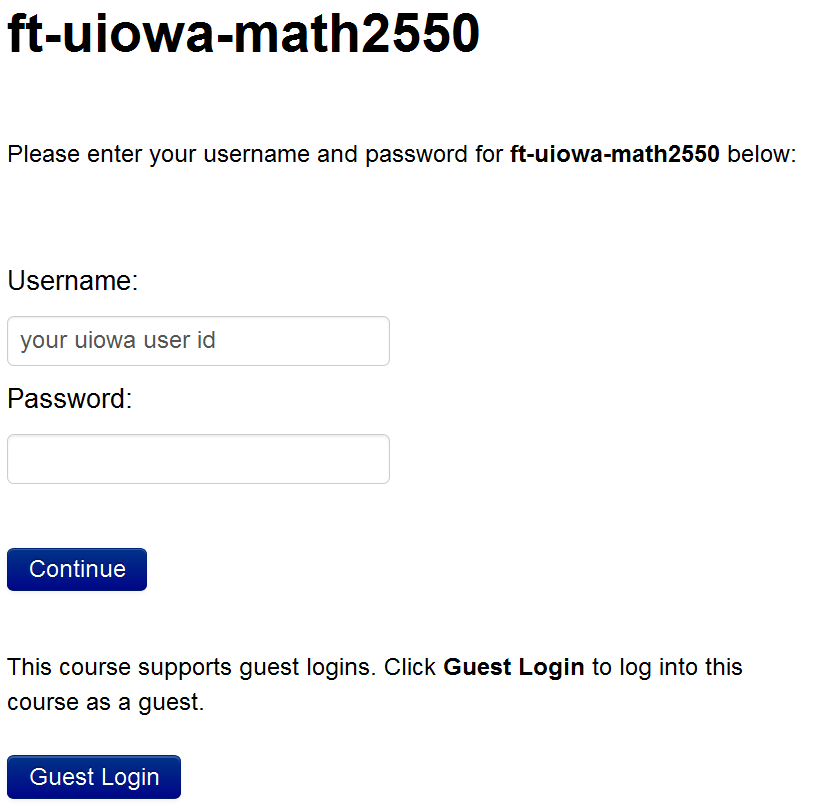 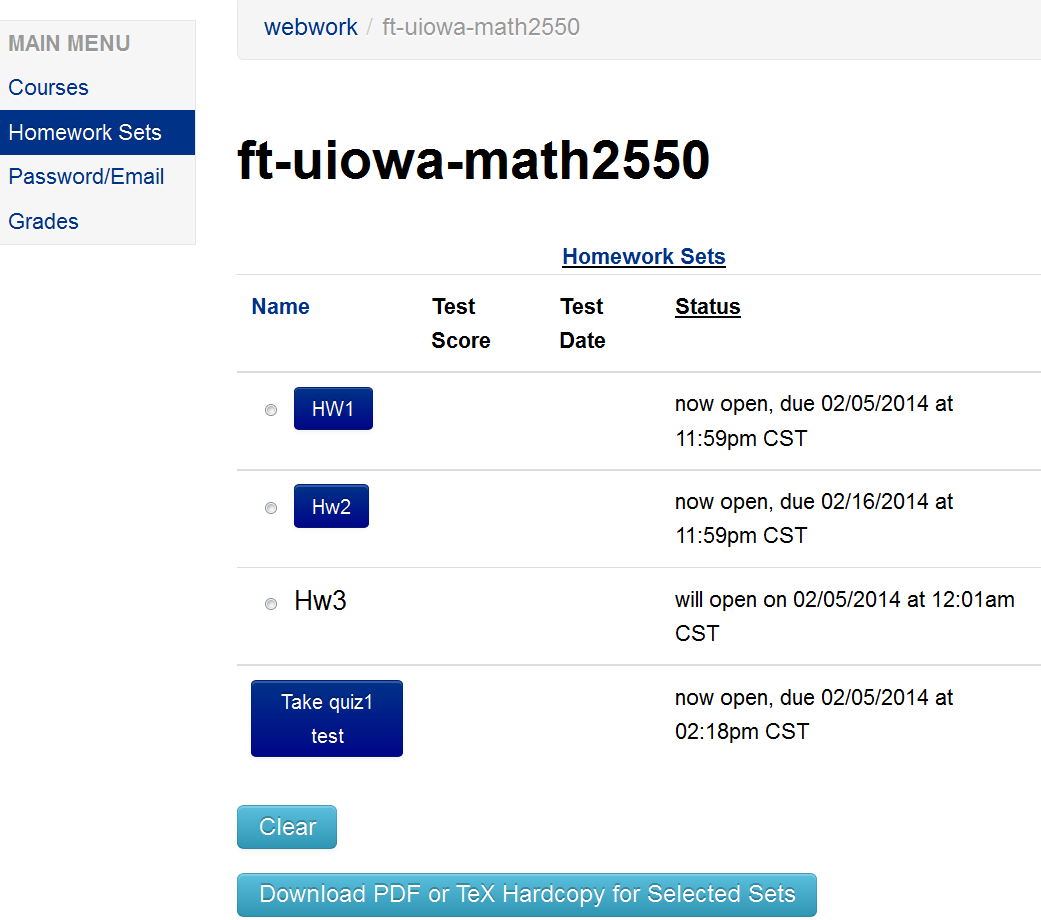 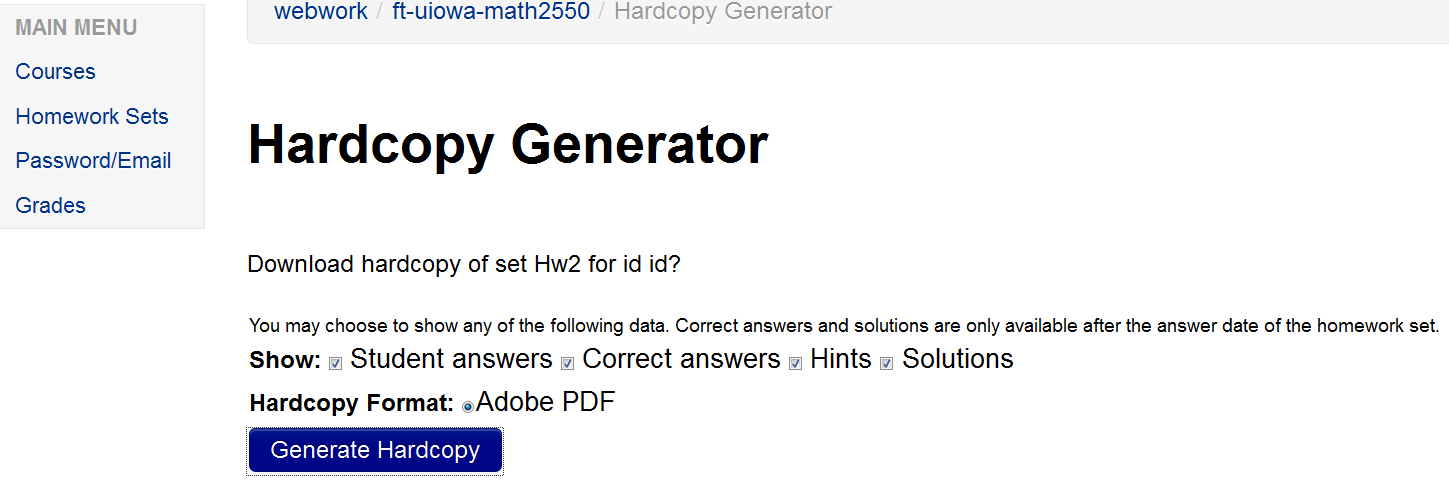 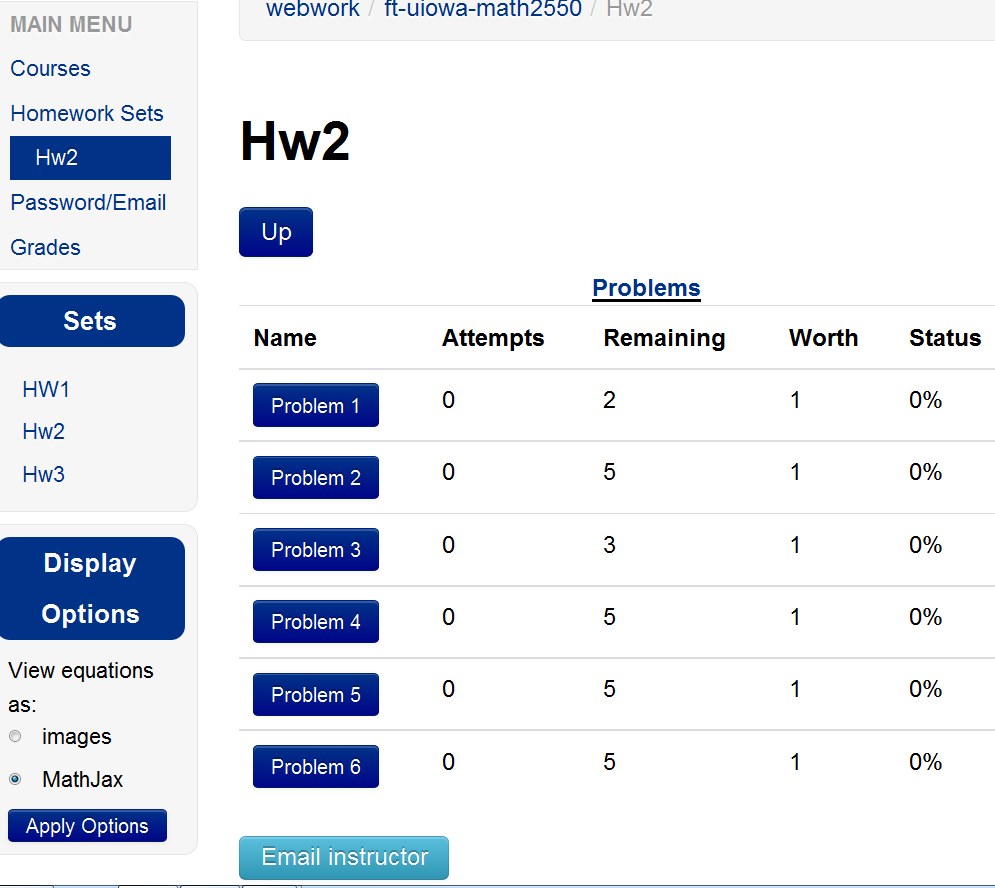 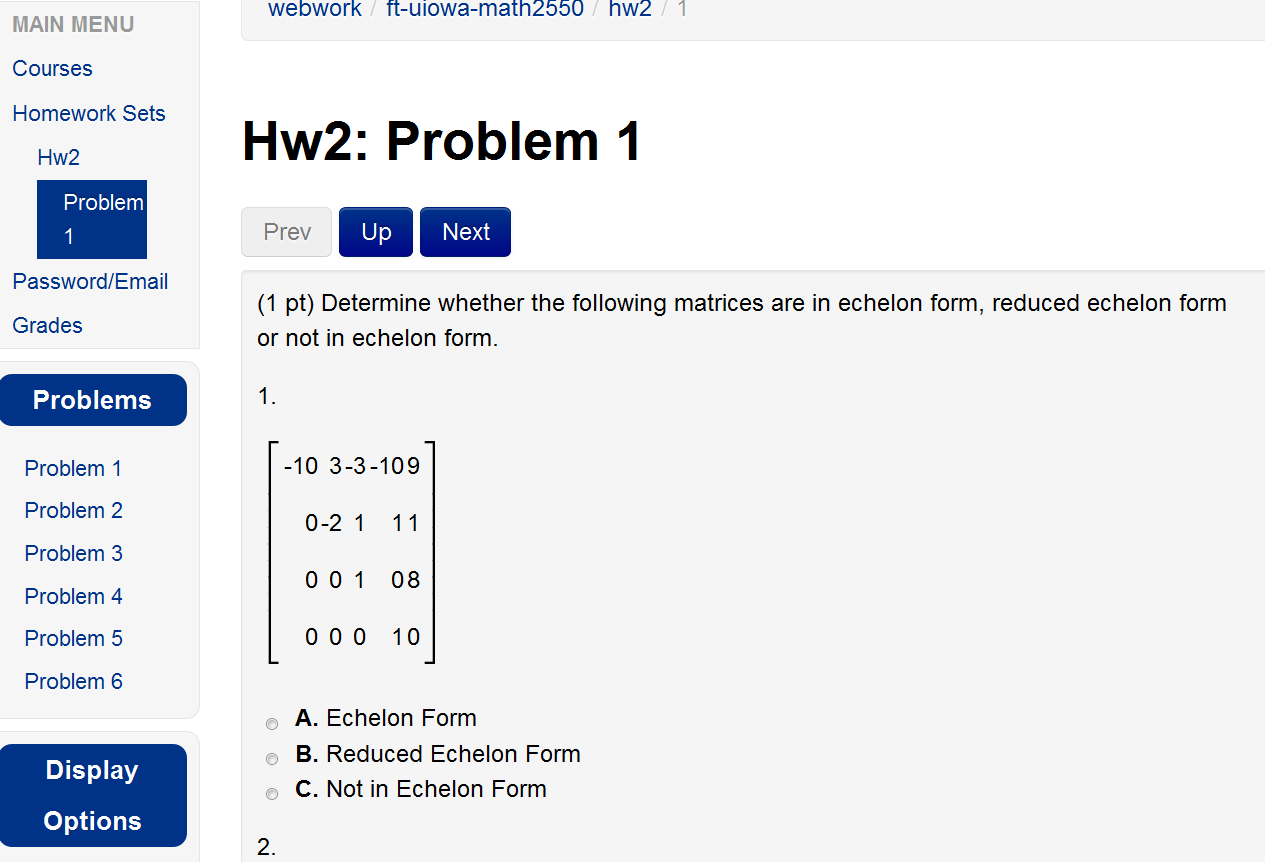 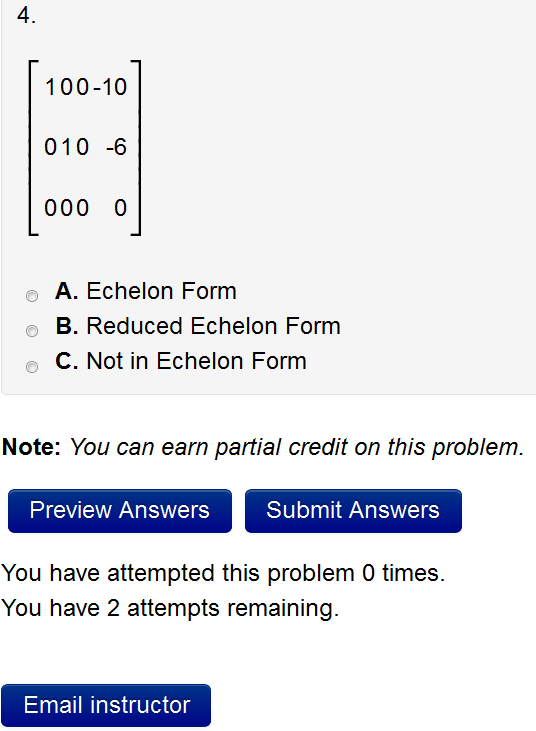 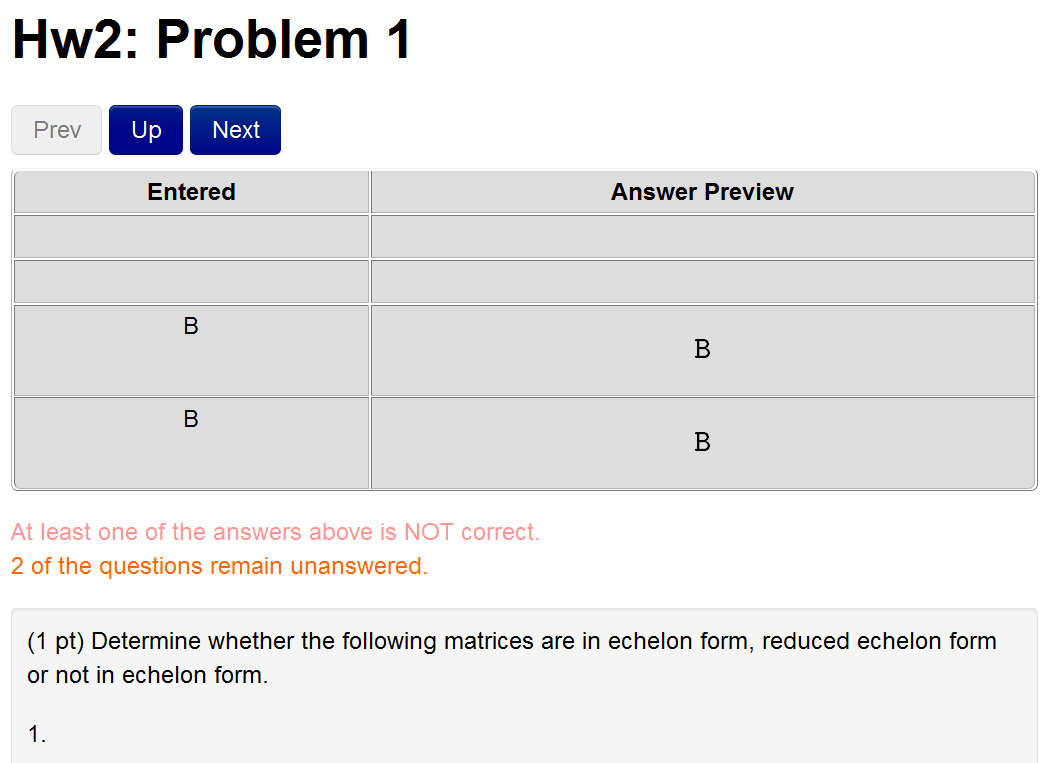 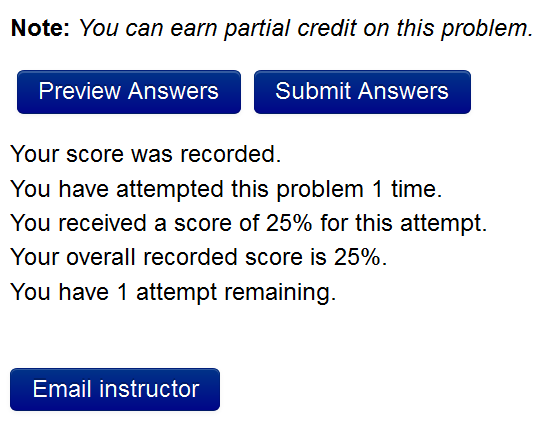 